Положение о школьной форме в МБОУ ООШ № 39 с.СадовоеВ Туапсинском районе принято решение о введении единых требований к одежде обучающихся. Теперь туапсинских школьников будут отличать костюмы, жилеты, значки и другие атрибуты. Они введены во всех образовательных учреждениях. Однако, учитывая мнение родителей, учеников в отдельных школах выбраны разные знаки отличия. В МБОУ ООШ №39 по желанию родителей и учащихся выбран деловой стиль одежды, включающий в себя в тёплое время года чёрные или тёмно-синие  брюки или юбку(сарафан) и белую или светло-серую блузку, в холодное время года чёрные или тёмно-синие  брюки или юбку(сарафан) и белую или светло-серую блузку и чёрный или тёмно-синий  пиджак или жакет.Решение о школьной форме в МБОУ ООШ №39 принято на общешкольном родительском собрании  и утверждено Положением от 02.09.2019г.,  протокол № 58.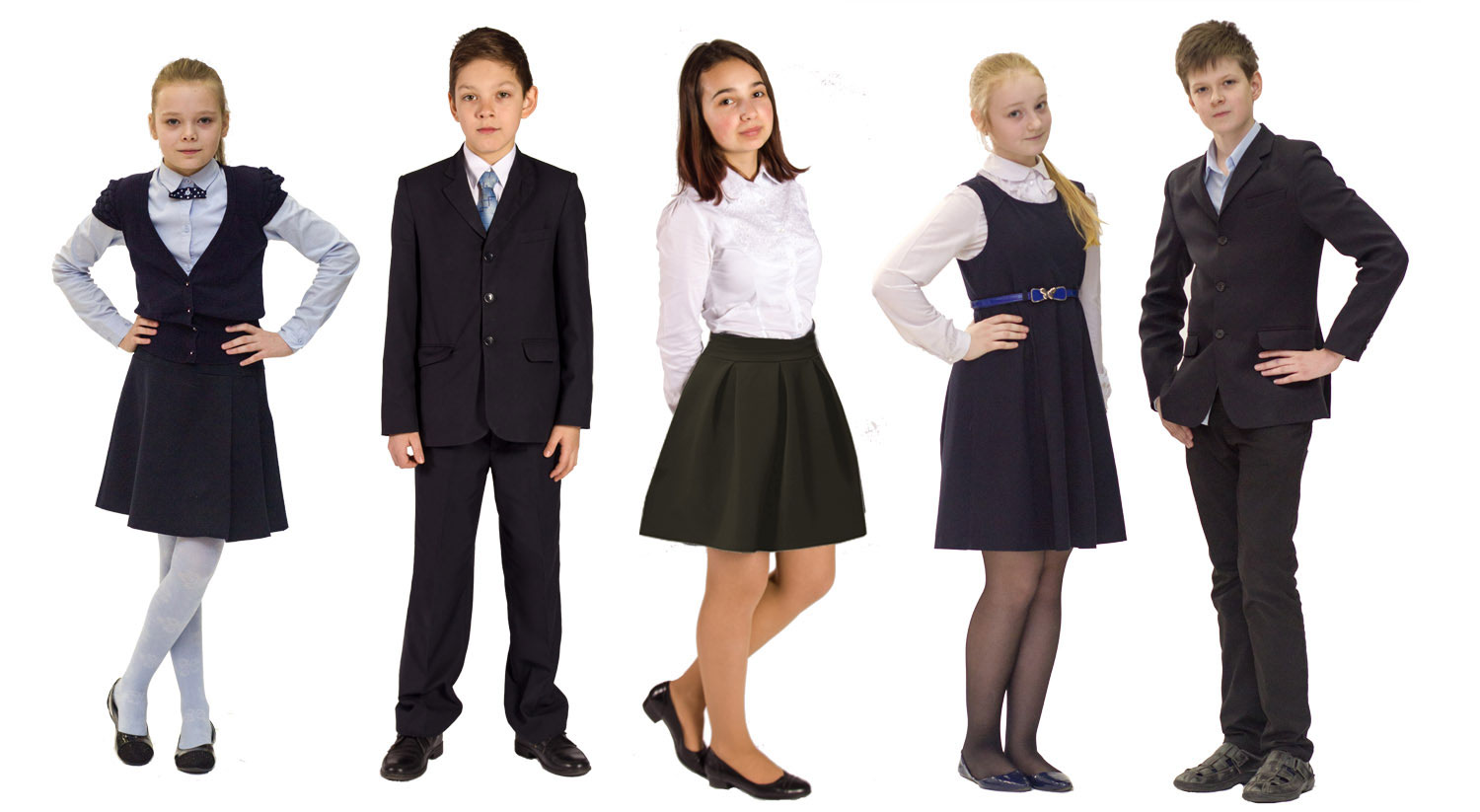 